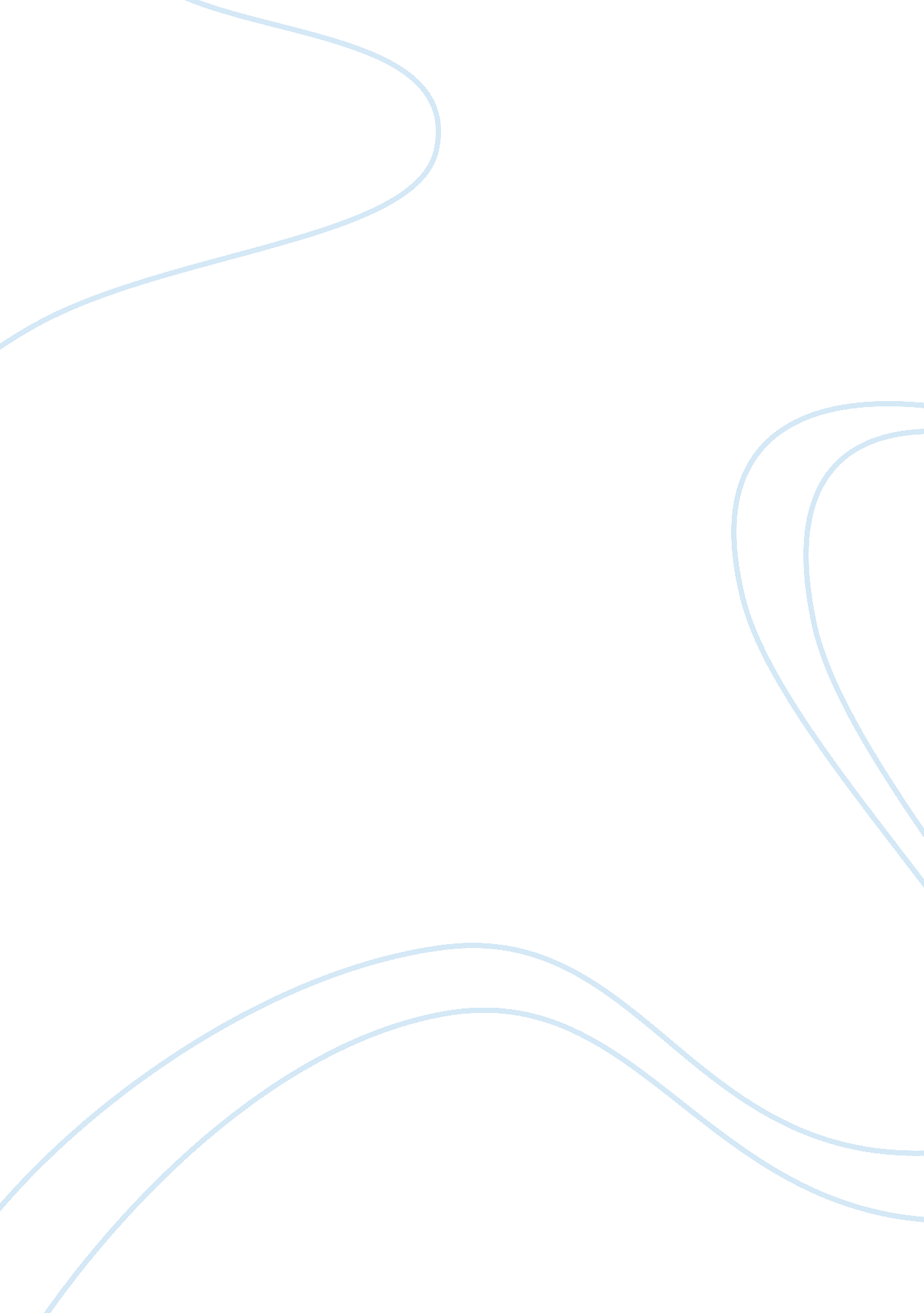 Literary devices used by the author in the college admission essayEconomics, Money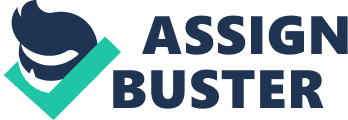 The author successfully employs chiasmus. It can be defined as the figure in which words are repeated in reverse order. For example, the author unites, “ I beat each situation before it beats me”. The author emphasized that she is the one who fought with every situation before it bows her down. The author is successful in convincing that she is a real opponent for every bad situation. She proves it by getting admission into the university. The way she explained her struggle to tap her neighbours WIFI or to submit her assignment on time is mesmerized. The care and love for her family is appreciable. As given in this article she need house for her family instead of WIFI for her own needs that hold the attention of readers. This shows that she is brave enough to tackle with her own difficult situations. Moreover, she disclosed that she and her family even slept in front of oven to hope some heat for their body in cold winters. Therefore, the way of living her life by cutting down her own needs for the sake of her family shows that she is a real fighter, so I am strongly convinced by the author’s use of chiasmus. The second device is used, “ I won’t let these circumstances victimize me, I won’t let guilt paralyze me”. It is called anaphora. The regular repetition of same word or phrase at the beginning is known as anaphora. By the repeated use of given phrase, the author coveys that she is the one to win a battle against bad circumstances and won’t allow anything to block her way to success. As she said, she would not become a victim of bad circumstances and to deadly feeling of guilt, shows how hard she is struggling to find out her way to success. The author is successful in convincing when she said she will not bow down to circumstances. As we read in this article, the author tapped random WIFI networks, negotiated with people to find shelter, getting the favours from strangers proves that she is a real survivor. She is always ready to accept any challenge. The writer successfully convinced me by saying that she would remain unaffected by the guilt. Here, she refers to the time when she put her own needs before her family’s. Throughout, the article we read shows that the author belongs to poor family, struggling to keep a roof on her head. In the time where the author should have supported her family, she cared for own benefits and fulfill her desire of entering in the university. Moreover, she made sure that she is not guilty of being selfish as she achieved the thing she wanted and for what she put all her efforts and struggled so much. Hence, the author is successful in using anaphora. The third device used by the author is perspective. It can be defined as the persons view or situation in the story. For example, the author unites, “ I reached dead end”. According to the author, everything was finished and there was no hope to survive. I successfully convinced by the use of perspective. As mentioned, the writer and her family was no longer to live in homeless shelter because of her mother’s legal status make empathize towards author. After getting favour from stranger for living their conditions are still worse. She justified this by sharing a situation when she and her family arranged themselves on kitchen floor in front of oven in cold winter to hope some heat for their body. As explained in the article, she is completely lost in handling these situations and trying to gain some balance in her life. Moreover, she is trying to live normal life by avoiding bad thoughts. The way in which she said that she shifted herself to friend’s house that would provide some meal and ride, shows how bad the circumstances were. Afterwards, as given in the article, she needs relaxation in her life because responsibilities of her family distracting her from future goals. All these situations were forcing her to believe her end is near. The author found herself on the peak of difficulties and her future seems to be blur. Therefore, the hardships that she is going through justifies the use of perspective. The author is totally successful in convincing. The author argued very well for funding opportunities. The way of sharing her experiences is very persuasive. It is fully successful in gaining attention of readers. 